Sunnybrae Normal School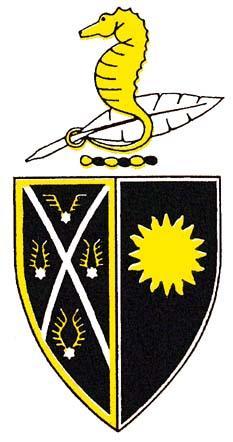 International Student Application Form and Contract of EnrolmentLorene Hurd, Principal                                                                                                                                         36 Sunnybrae Road, HillcrestAuckland, New ZealandPhone:  +649 443 5058Email:  studynz@sunnybrae.school.nzWebsite:  www.sunnybrae.school.nz      Part One:Note:  It is important that you include all information about the student in your application.This information is used to ensure that the student is supported properly upon arrival and to match them with suitable teachers and courses.Where information is included relating to health issues or learning needs, disclosure of this information will not automatically disqualify the Student from Enrolment. However, failure to disclose information or providing misleading information may result in the withdrawal of an Offer of Place or termination of a Contract of Enrolment.Initialled by: _______________________ (parent)I/We are Applying for a Work Visa or Permanent Residency in 2024/2025I/We are Applying for a Work Visa or Permanent Residency in 2024/2025Initialled by:  ______________________ (parent)Initialled by:  ______________________ (parent)Initialled by:  ______________________ (parent)Part TwoInitialled by:  _________________ (parent)Student Details (Name must be as it appears on your passport)Student Details (Name must be as it appears on your passport)Family Name:Family Name:First Name:Date of birth:Preferred NameMale  ⃞                  Female ⃞   Email:Email:Address (in home country): Country:                                                                      Post code:*NZ address (Required):______________________________________________________________________________________________________________________________________________________  Address (in home country): Country:                                                                      Post code:*NZ address (Required):______________________________________________________________________________________________________________________________________________________  First Language:Country of Citizenship:Passport number:Passport expiry date:Intended start date:Intended end date:NZ /NHI Number:Applying for Year Level:   1    2    3    4    5    6Parent One or Legal Guardian (Name must be as it appears on your passport)Note: It is a requirement of NZ regulations that schools must maintain effective communication with parents/ legal guardians. To comply with the requirements, contact info provided MUST be contact info for the parents/legal guardian.Parent One or Legal Guardian (Name must be as it appears on your passport)Note: It is a requirement of NZ regulations that schools must maintain effective communication with parents/ legal guardians. To comply with the requirements, contact info provided MUST be contact info for the parents/legal guardian.Title:  Mrs    Miss    Ms     Mr     DrTitle:  Mrs    Miss    Ms     Mr     DrFamily Name:Family Name:First Name:Date of birth:Address (in home country): Country:Post code:Address (in home country): Country:Post code:Home phone:Mobile (NZ): Email:Relationship to student:First Language:Country of Citizenship:Passport number:Passport expiry date:Parent Two or Legal Guardian (Name must be as it appears on your passport)Note: It is a requirement of NZ regulations that schools maintain effective communication with parents/legal guardians. To comply with the requirements, contact info provided in this section MUST be contact info for the parents/legal guardian.Parent Two or Legal Guardian (Name must be as it appears on your passport)Note: It is a requirement of NZ regulations that schools maintain effective communication with parents/legal guardians. To comply with the requirements, contact info provided in this section MUST be contact info for the parents/legal guardian.Title:  Mrs    Miss    Ms     Mr     DrTitle:  Mrs    Miss    Ms     Mr     DrFamily Name:Family Name:First Name:Date of birth:Street Address:  Country:Post code:Street Address:  Country:Post code:Home phone:Mobile (NZ): Email:Relationship to student:First Language:Country of Citizenship:Passport number:Passport expiry date:Emergency Contact  (other than parents):Emergency Contact  (other than parents):Contact’s name:Relationship to the student:Mobile phone:Home phone:Email address:Agent Information (If using an agent)Agent Information (If using an agent)Agency name:Agency name:Agent name:Agent name:Agent email address:Agent Phone:Medical InformationName of Doctor (in home country):Phone Number of Doctor:Does the student have any history of previous illness that may affect their enrolment, including mental illness?Yes  ⃞                   No   ⃞ If ‘Yes’ please provide details:Please tick the appropriate box if you suffer from or have suffered from any of the following medical conditions: ⃞ ADD or ADHD      ⃞ Allergies      ⃞ Food Allergies        ⃞ Allergy to bee/wasp stings       ⃞ Asthma      ⃞ Back/Neck problems    ⃞   Depression/Anxiety     ⃞  Diabetes      ⃞ Epilepsy      ⃞ Eating Disorder      ⃞ Glandular Fever     ⃞  Heart      ⃞ Hepatitis A, B or C      ⃞ HIV or Aids      ⃞ Migraines    ⃞     Tuberculosis     ⃞  Other (please provide details) ⃞ ADD or ADHD      ⃞ Allergies      ⃞ Food Allergies        ⃞ Allergy to bee/wasp stings       ⃞ Asthma      ⃞ Back/Neck problems    ⃞   Depression/Anxiety     ⃞  Diabetes      ⃞ Epilepsy      ⃞ Eating Disorder      ⃞ Glandular Fever     ⃞  Heart      ⃞ Hepatitis A, B or C      ⃞ HIV or Aids      ⃞ Migraines    ⃞     Tuberculosis     ⃞  Other (please provide details)Please tick which applies:Fully immunised                               Yes  ⃞                   No   ⃞ Permission to have Paracetamol     Yes  ⃞                   No   ⃞ Permission to have Antihistamine   Yes  ⃞                    No   ⃞Does the student have any medical implants (such as metal implants) that may affect you receiving medical treatment while in New Zealand?Yes  ⃞                   No   ⃞ If ‘Yes’ please provide details:Is the student currently on any medication?Yes  ⃞                   No   ⃞ If ‘Yes’ please provide details:Please note:  If you suffer from conditions requiring medication, it is advisable to bring your own medication to NZ.  You will be required to notify the school regarding any medications that you bring with you.Is there anything further that the school needs to be aware of in enrolling and supporting the student as an international student?Yes  ⃞                   No   ⃞ If ‘Yes’ please provide details:Learning InformationHow many years of schooling not including pre-school education has the student had?Please provide a copy of the latest two school reports for the student with this application.Does the student have any learning or behavioural difficulties which may require extra school support or services?Yes  ⃞                   No   ⃞ If ‘Yes’ please provide details:Insurance DetailsAs per Code 16 (5) Insurance is compulsory for International Students coming to New Zealand.Please provide an English copy of the policy details with this application form.Insurance CompanyPolicy NumberInsurance cover start date:                                                             Insurance cover expiry date:ConsentFirst Aid consent:                                  Yes  ⃞                   No   ⃞ Pain relief consent (permission for staff to administer pain relief or other medication as listed on this child's records, if required):                   Yes  ⃞                   No   ⃞ Internet usage consent(access at school to computers, the Internet and other communication technologies)                                        Yes  ⃞                   No   ⃞ Photo Usage Consent(newsletters, website and school social media apps)                                                                                             Yes  ⃞                   No   ⃞ Parents/Legal Guardians and Students' Declaration and AuthorisationWe declare that the information contained in this application is true and complete.  We understand that any false or incomplete information submitted in support of this application may invalidate this application and may result in the withdrawal of an Offer of Place.  We agree that we have received sufficient information to make an informed decision about enrolment at the School.We are aware that Sunnybrae Normal School will act according to the Code of Practice.Key Terms:  This Contract of Enrolment includes provisions:that allow the School to discipline the Student, including by expulsionthat control and limit the Student’s rights of refund when Enrolment ends earlythat require the Parents to make full disclosure of all relevant information andthat provide consent for the School to permit certain activities without further consent from the Parents.This is an important legal document, please read all clauses carefully.By signing this agreement you confirm that all of the information in the application form is true and complete.Parents/Legal GuardiansParents/Legal GuardiansBy signing below, the Parents (as applicable) confirm that they have read the Agreement and agree to be bound by it in all respects. Note: Please also initial each page of the Agreement, including the schedules.By signing below, the Parents (as applicable) confirm that they have read the Agreement and agree to be bound by it in all respects. Note: Please also initial each page of the Agreement, including the schedules.Name(s):Signature(s):Date:SchoolSchoolBy signing below, the authorised signatory of the School confirms that they are authorised to sign on behalf of the School, and confirms that the School will be bound by the Agreement in all respects.By signing below, the authorised signatory of the School confirms that they are authorised to sign on behalf of the School, and confirms that the School will be bound by the Agreement in all respects.Name(s):Signature(s):Date: